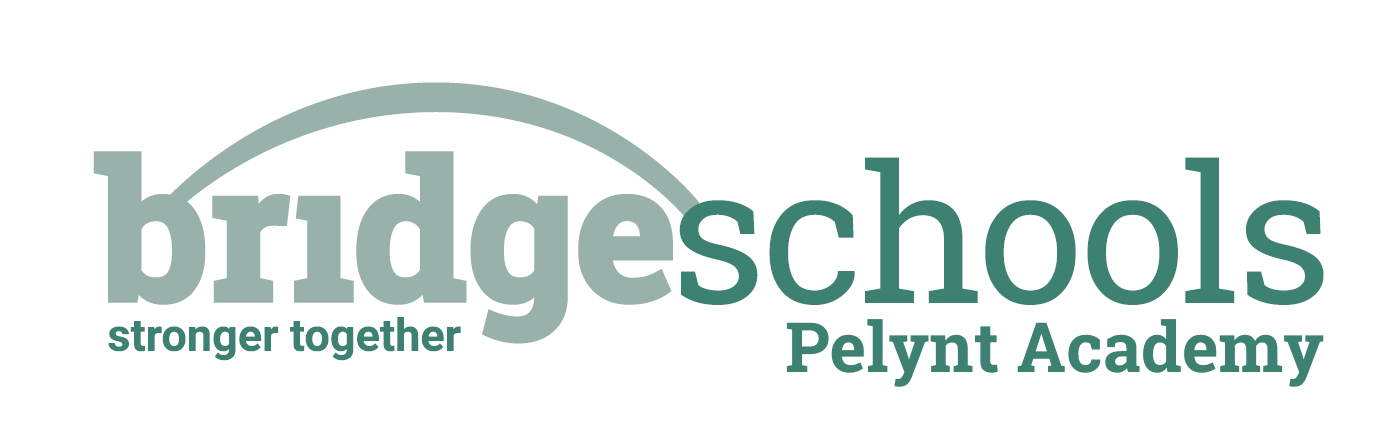 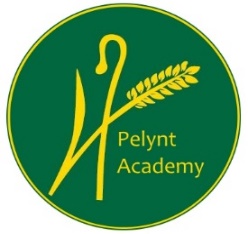 22nd January 2024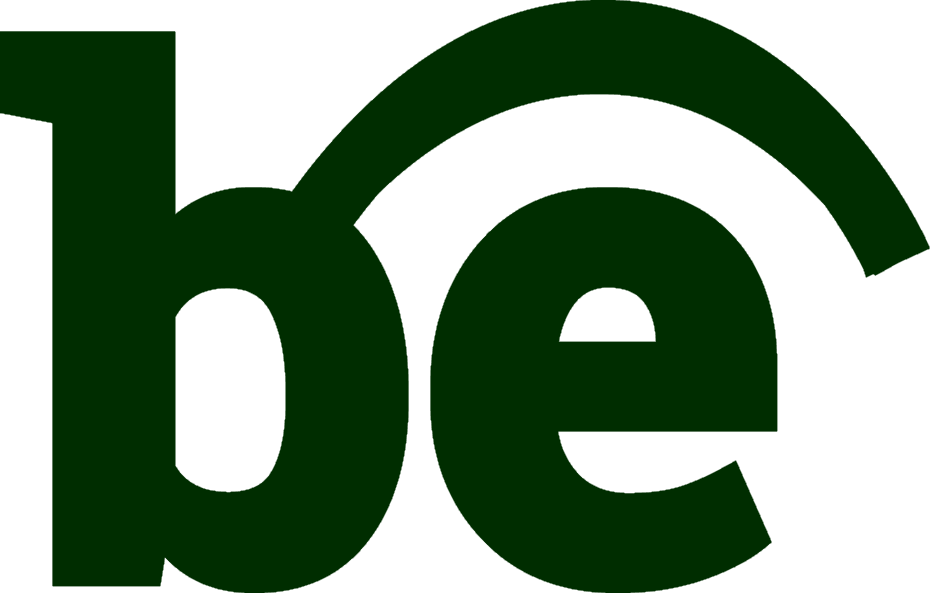 Dear Parents and Carers,As part of this half terms enquiry question ‘Where can we go in England, and how can we get there?’ We have the opportunity to take the children on a train trip along the Looe to Liskeard valley line.  It will provide the children with a lovely experience of a train journey.The trip will take place on Friday 2nd February 2024.  Meeting at Looe train station at 8.55am for the train’s departure at 9.05am.  The train journey is approximately 30 minutes each way. The trip will be open to all children who attend Pre-School to come along with their parents/carers.  On our return, all children who normally attend Pre-School on a Friday can then return to Pre-School as usual for the remainder of their session.The cost for the trip will be approximately £5.50. All under 5’s travel for free with a fully paying adult.  We ask that you pre book your ticket or tickets can be purchased on the day.If any parents of children who normally attend pre-school on a Friday have any reason they cannot attend the trip, please do come and talk to us.Unfortunately, if it’s not your child’s normal day to attend Pre-School, we cannot offer adult supervision from staff.Please return the attached form to us by Friday 26th January.Any questions please do come & speak to us, or email us at preschool@pelyntprimary.co.ukKind regards,Mrs Rickard and Mrs GravenerLooe train trip – Friday 2nd February 2024 Name of child: …………………………………………………….I would like my child to attend the above trip, and am happy to pay the required fare. My child will be unable to attend the above trip.My child will be supervised by: ………………………………………………………………………....................Emergency contact name: …………………………………………………………………………………………………Emergency contact details: ……………………………………………………………………………………………….Signed: ……………………………………………………………………  Dated: ……………………………………………Print Name: ……………………………………………………………